Uskrsni medo (Jadranka Čunčić-Bandov)1. Zadatak: Pročitaj!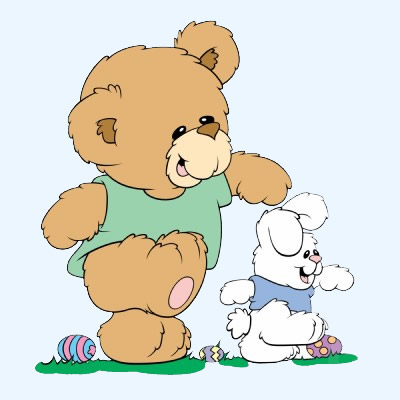 Medo: Izgleda da zeko ide,uši mu se duge vide.
Zeko: Dobro jutro, medo,od srca ti želim.Medo: Dobro jutro, kamo žuriš?Zeko: Pisanice šumom dijelim,a jako me boli noga.Pomozi mi košaricunositi zbog toga.
Medo: Prijatelju zeko,košaricu daj!Nosit ću je vrlo radokroz naš šumski kraj.Miš: Ciu, ciu.Kao da mi s vidomnije sve u redu,ili stvarno vidimuskrsnoga medu.2. Zadatak: Prepiši u bilježnicu pisanim slovima!3. Zadatak: Pročitaj pitanja i odgovore napiši u bilježnicu! * Kako se zove igrokaz?* Koji se likovi spominju u igrokazu?* O čemu razgovaraju zeko i medo?* Nacrtaj u bilježnicu zeca, medvjeda i miša!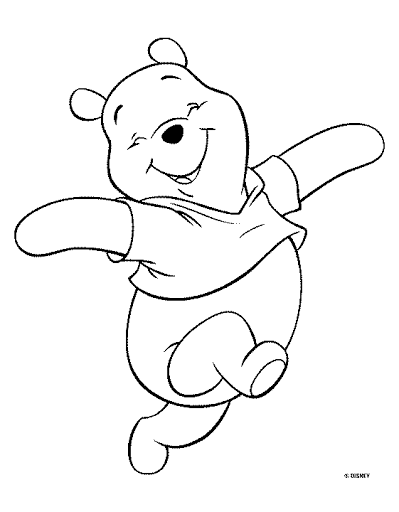 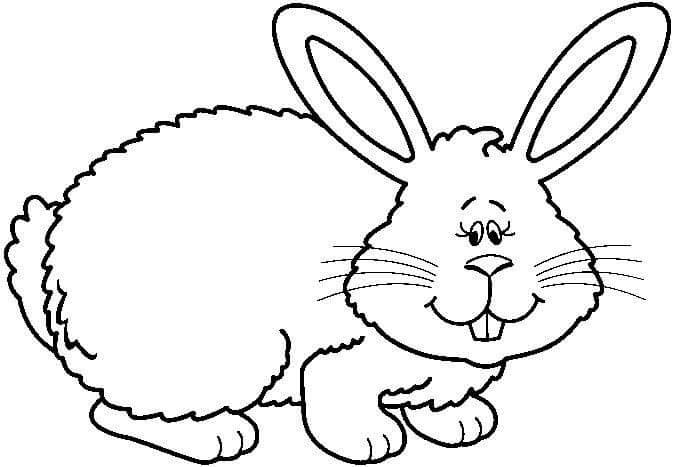 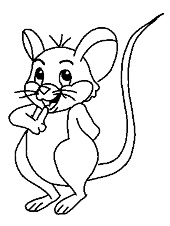 *Crteži su uzeti s internetskih stranica bojanke.net, bojanke.com, cursorsingproser.com, 